Bersama ini dengan hormat kami laporkan Pelaksanaan Pemantauan Situasi Daerah dalam rangka Malam 1 Muharam 1444 di Wilayah Kabupaten Karanganyar, sebagai berikut Waktu Pelaksanaan Kegiatan :  Pelaksanaan Kegiatan : Petugas Pemantauan / Pengamanan adalah Personil Badan Kesatuan Bangsa dan Politik Kabupaten Karanganyar  dan Ormas RECO (Relawan Cetho).Lokasi kegiatan di wilayah Kabupaten Karanganyar, dengan penekanan di : Jalur Pendakian Gunung Lawu via Candi Cetho Desa Gumeng Kecamatan JenawiJalur pendakian Gunung Lawu via Cemoro Kandang Desa Gondosuli Kecamatan TawangmanguAstana Mengadeg dan Girilayu Kecamatan MatesihHasil Kegiatan :Kondisi Ipoleksosbud dan keamanan Kabupaten Karanganyar pada saat Malam 1 Muharam 1444 di Wilayah Kabupaten Karanganyar secara garis besar dalam keadaan kondusif, iklim sejuk, damai, masyarakat dapat melaksanakan aktivitas dengan baik sesuai protokol kesehatan dalam situasi Pandemi Covid-19.Aktivitas masyarakat yang menjalankan ritual dalam rangka menyambut Malam 1 Syura secara garis besar berjalan dengan baik.Selama kegiatan berjalan dengan aman dan lancar dengan menerapkan protokol kesehatan (pakai masker, cuci tangan, jaga jarak). Demikian untuk menjadi periksa dan mohon arahan.LAPORAN PELAKSANAAN PEMANTAUAN SITUASI DAERAH DALAM RANGKA MALAM 1 MUHARAM 1444 TAHUN 2022DI WILAYAH KABUPATEN KARANGANYAR TANGGAL 29 S.D 30 AGUSTUS 2022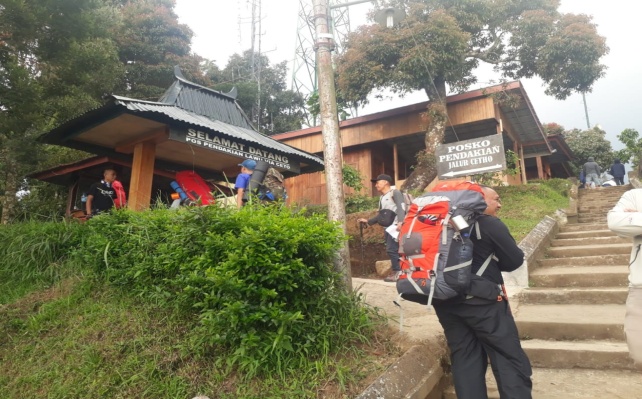 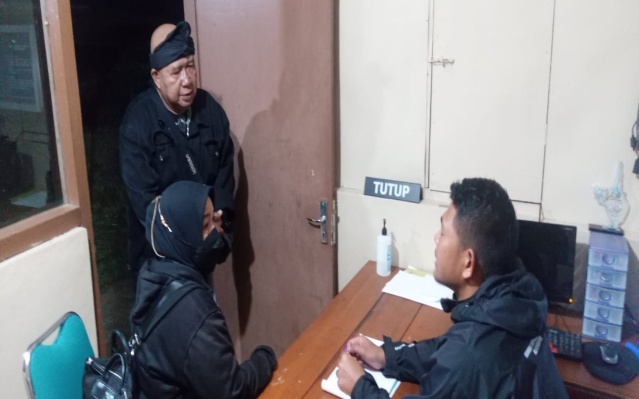 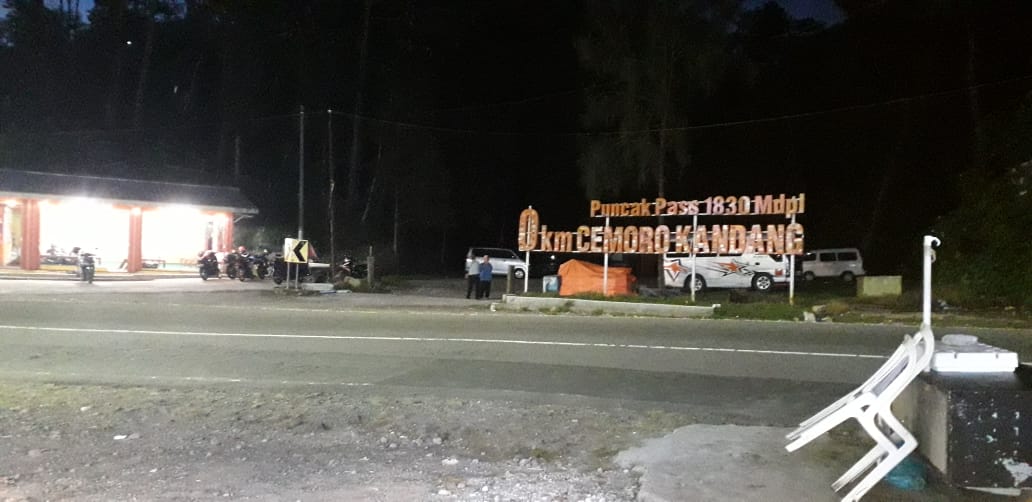 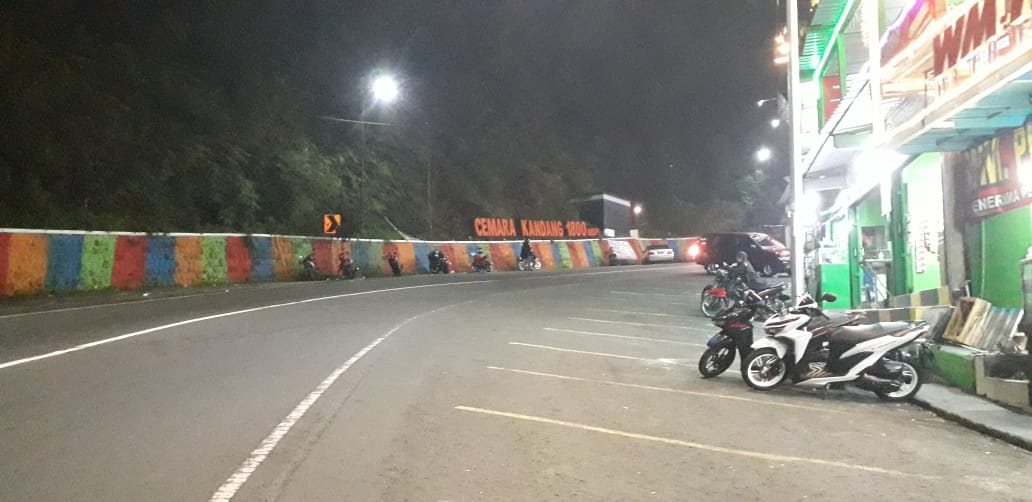 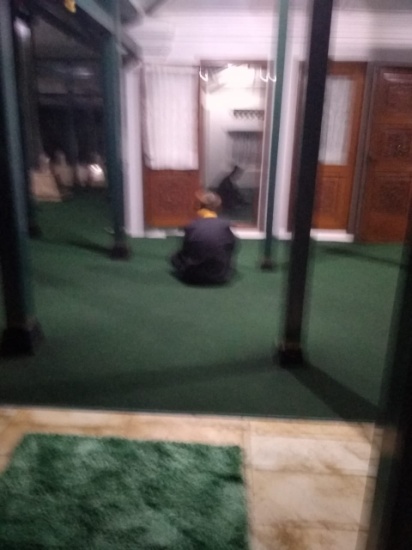 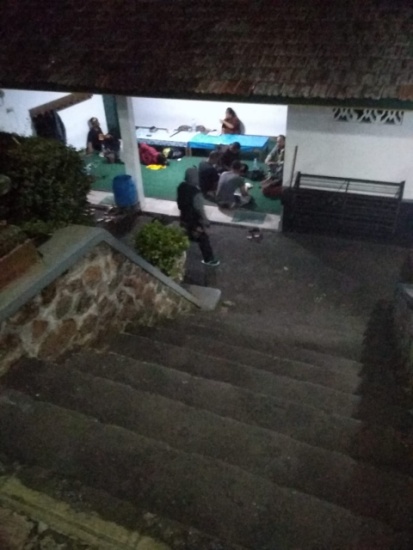 Dok. Bakesbangpol Kab.Karanganyar Tahun 2022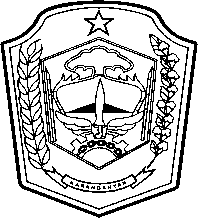 PEMERINTAH KABUPATEN KARANGANYARBADAN KESATUAN BANGSA DAN POLITIKAlamat : Jln. Demak Komplek Perkantoran Cangakan Telp. (0271) 495038 Fax. (0271) 494835Website : ...........   E-mail : kesbangpol@karanganyarkab.go.id Kode Pos 57712PEMERINTAH KABUPATEN KARANGANYARBADAN KESATUAN BANGSA DAN POLITIKAlamat : Jln. Demak Komplek Perkantoran Cangakan Telp. (0271) 495038 Fax. (0271) 494835Website : ...........   E-mail : kesbangpol@karanganyarkab.go.id Kode Pos 57712PEMERINTAH KABUPATEN KARANGANYARBADAN KESATUAN BANGSA DAN POLITIKAlamat : Jln. Demak Komplek Perkantoran Cangakan Telp. (0271) 495038 Fax. (0271) 494835Website : ...........   E-mail : kesbangpol@karanganyarkab.go.id Kode Pos 57712PEMERINTAH KABUPATEN KARANGANYARBADAN KESATUAN BANGSA DAN POLITIKAlamat : Jln. Demak Komplek Perkantoran Cangakan Telp. (0271) 495038 Fax. (0271) 494835Website : ...........   E-mail : kesbangpol@karanganyarkab.go.id Kode Pos 57712PEMERINTAH KABUPATEN KARANGANYARBADAN KESATUAN BANGSA DAN POLITIKAlamat : Jln. Demak Komplek Perkantoran Cangakan Telp. (0271) 495038 Fax. (0271) 494835Website : ...........   E-mail : kesbangpol@karanganyarkab.go.id Kode Pos 57712Karanganyar, 1 Agustus 2022Karanganyar, 1 Agustus 2022Karanganyar, 1 Agustus 2022Nomor ::306.1/ 1.195 .23 /VIII/2022Sifat:  :  Biasa.KepadaKepadaLampiran::1 (satu) lembarBUPATI KARANGANYARDi      KARANGANYARBUPATI KARANGANYARDi      KARANGANYARPerihal::Laporan Pelaksanaan Pemantauan Situasi Daerah dalam rangka Malam 1 Muharam 1444 di Wilayah Kabupaten KaranganyarLaporan Pelaksanaan Pemantauan Situasi Daerah dalam rangka Malam 1 Muharam 1444 di Wilayah Kabupaten KaranganyarBUPATI KARANGANYARDi      KARANGANYARBUPATI KARANGANYARDi      KARANGANYARHari / Tanggal:Jumat s.d Sabtu / 29 s.d 30 Juli 2022Tempat:Wilayah Kabupaten KaranganyarTembusan :Kepala Badan Kesbang dan Politik Provinsi Jawa TengahKEPALA BADAN KESATUAN BANGSA DAN POLITIKKABUPATEN KARANGANYAR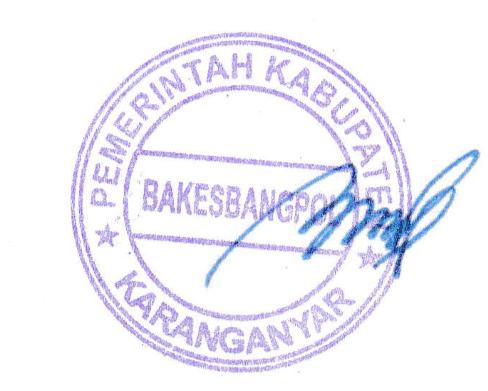 BAMBANG SUTARMANTO, S.Sos., M.M.Pembina Tk. INIP. 19650329 198703 1 007